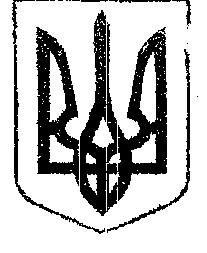 У К Р А Ї Н АЖовківська міська радаЖовківського району Львівської області39-а сесія VIІ-го демократичного скликанняРІШЕННЯвід  22.02.2019р.    № 24	м. Жовква « Про затвердження «Схеми оптимізації роботи системи централізованого водопостачання м.Жовква»  та включення екологічних заходів  до впровадження Програми екологічних  дій « Чиста Жовква» у 2019-2020 роках»         Розглянувши звернення КП «Жовківське ВУВКГ», керуючись  статтями 9 і 26 Закону України «Про місцеве самоврядування в Україні»,  ст. 15 Закону України « Про охорону навколишнього природного середовища»,  Жовківська міська радаВ И Р І Ш И Л А:1. Затвердити «Схему оптимізації роботи системи централізованого        водопостачання м.Жовква». 2. Включити наступні екологічні заходи  до впровадження Програми екологічних  дій для міста Жовква « Чиста Жовква» у 2019-2020 роках» :2.1. Провести реконструкцію і технічне переоснащення споруд для очистки стічних вод  в м.Жовква Львівської області, термін виконання 2019 - 2020 роки, відповідальні виконавці КП «Жовківське ВУВКГ» (із залученням підрядних організацій), прогнозовані джерела фінансування – державний бюджет – 90% кошторисної вартості будівництва, місцевий бюджет – 10% кошторисної вартості будівництва. (розділ6.Програми, стратегічна ціль1., ціль операційна 1.1., завдання 1.1.2 );2.2. Придбання вакуумної машини КО-503В для збору та транспортування рідких побутових відходів на території м.Жовква Львівської області, термін виконання 2019 рік, відповідальні виконавці КП «Жовківське ВУВКГ», прогнозовані джерела фінансування – державний бюджет – 90% вартості машини КО-503В, місцевий бюджет – 10% вартості машини КО-503В  (розділ 6. Програми ,  стратегічна    ціль 2., ціль операційна 2.1.,завдання 2.1.3 ).3. Контроль за виконанням цього рішення покласти на директора КП «Жовківське ВУВКГ» Т.Швая.Міський голова							Петро Вихопень